             แบบแจ้งรายละเอียดเกี่ยวกับการปฏิบัติงาน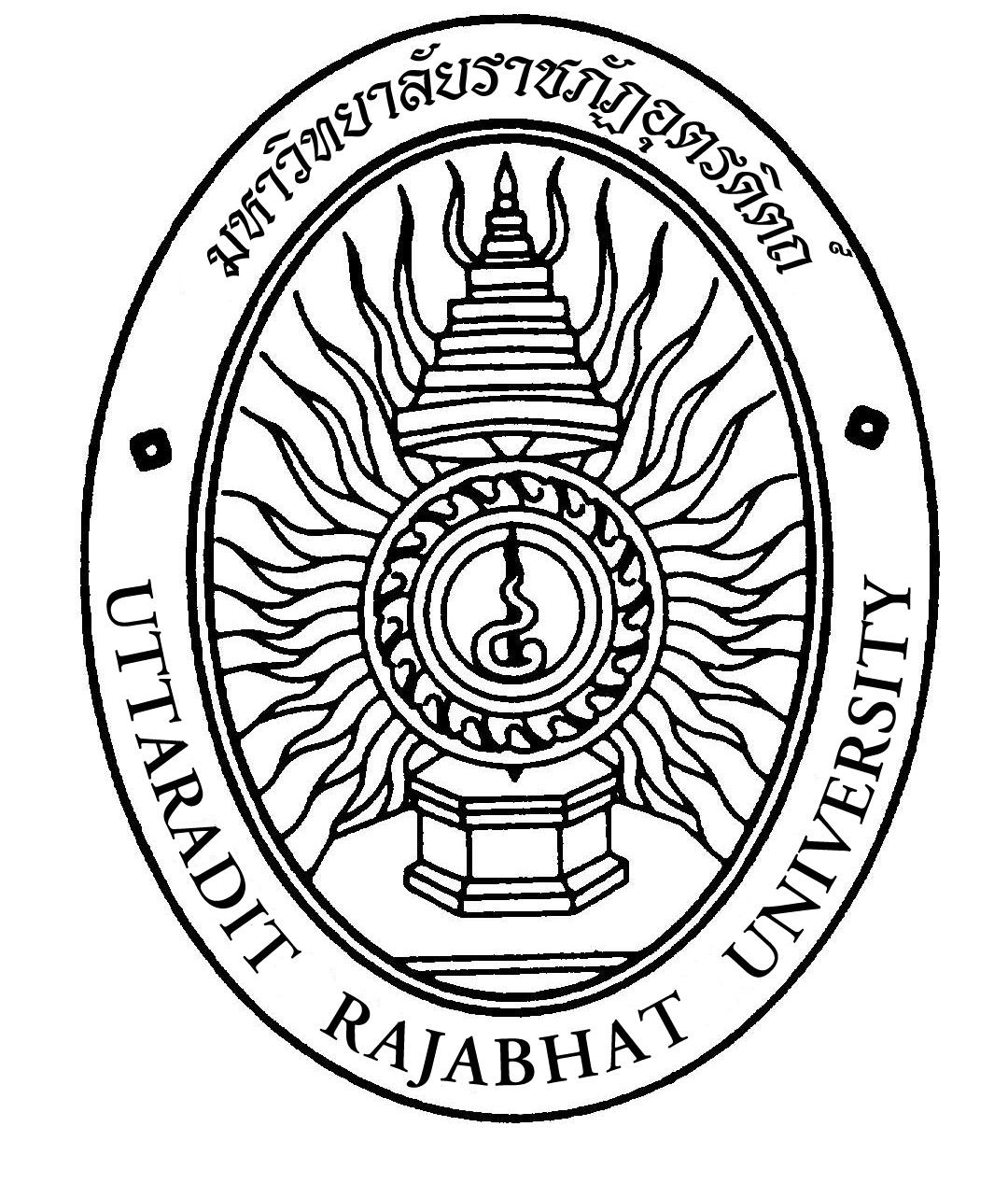         คณะวิทยาศาสตร์และเทคโนโลยี    มหาวิทยาลัยราชภัฏอุตรดิตถ์ผู้ให้ข้อมูล : นักศึกษา (หลังกลับจากสถานประกอบการ)คำชี้แจง	  ฝ่ายฝึกประสบการณ์วิชาชีพ  คณะวิทยาศาสตร์และเทคโนโลยี  ต้องการข้อมูลเกี่ยวกับการปฏิบัติงานของนักศึกษาเพื่อจัดทำเป็นหนังสือสรุปผลการปฏิบัติงานประจำภาคการศึกษา  โปรดเขียนข้อความด้วยตัวอักษรบรรจง  และนำส่งฝ่ายฝึกประสบการณ์วิชาชีพ   เมื่อเสร็จสิ้นการฝึกประสบการณ์และกลับถึงมหาวิทยาลัยเรียบร้อยแล้วเรียน  คณบดีคณะวิทยาศาสตร์และเทคโนโลยี  ชื่อ – นามสกุล (นักศึกษา)……………………………………………...........รหัสประจำตัว…………………………………...........................หลักสูตร……………………………………………………...........สาขา.....…………………………………………..............................................ฝึกประสบการณ์วิชาชีพ  ณ  สถานประกอบการชื่อ(ภาษาไทย หรือ ภาษาอังกฤษ)………………………………………………………………………………………........................................ตำแหน่งงาน…………………………………………....................... ใคร่ขอเรียนแจ้งรายละเอียดการปฏิบัติงาน  ดังนี้(ลงชื่อ)………………………………………………       (………………………………………………)       นักศึกษาผู้ฝึกประสบการณ์วิชาชีพ       วันที่…………………………………………** นักศึกษาต้องส่งข้อมูลให้ฝ่ายฝึกประสบการณ์วิชาชีพ  เมื่อเสร็จสิ้นการฝึกประสบการณ์หรือในวันปัจฉิมนิเทศ**รายละเอียดเนื้องานที่ปฏิบัติ (Job  Description)  (นักศึกษาควรขอคำปรึกษาจากอาจารย์ที่ปรึกษาของหลักสูตรก่อนเขียน เพื่อความถูกต้องทางด้านวิชาการ)……………………………………………………………………………………………………………………………………………………………………………………………………………………………………………………………………………………………………………………………………………………………………………………………………………………………………………………………………………………………………………………………………………………………………………………………………………………………………………….................................................................หัวข้อรายงาน (Report  Topic)(ภาษาไทย)………………………………………………………………………………………………………………..............................................(ภาษาอังกฤษ)…………………………………………………………………………………………………………..............................................